ProgressivoImmaginiDidascalia1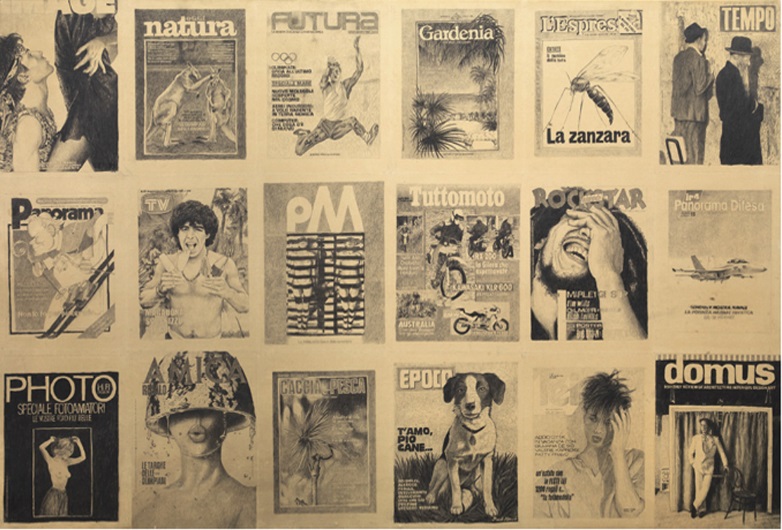 Alighiero Boetti, Anno 1984, 1984, pencil on paper mounted on canvas, twelve elements, each 39 ⅜ in x59 in). Detail Courtesy Tornabuoni Art2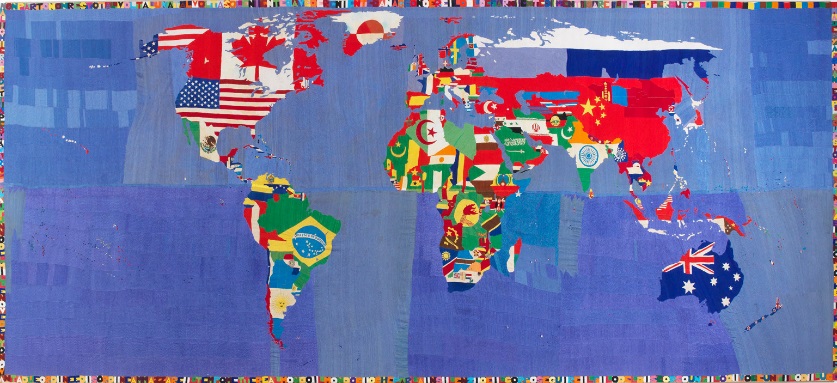 Alighiero Boetti, Mappa, 1989-94, embroidery on canvas, 100x231,49 in. Courtesy Tornabuoni Art3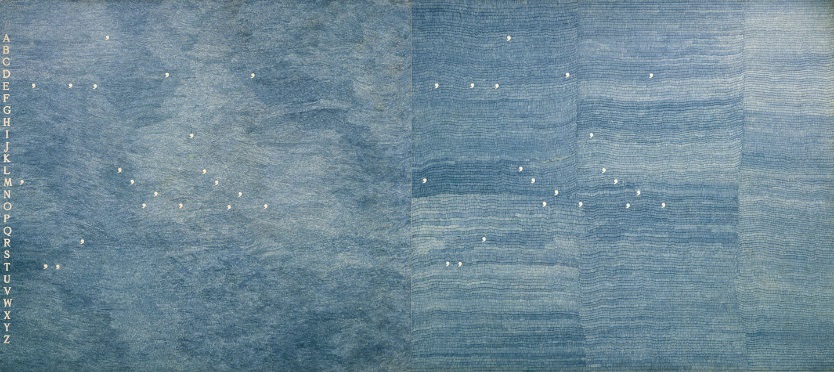 Alighiero Boetti, Mettere al Mondo il Mondo, 1975, pen on paper mounted on canvas, 62,99x136,61 in. Courtesy Tornabuoni Art4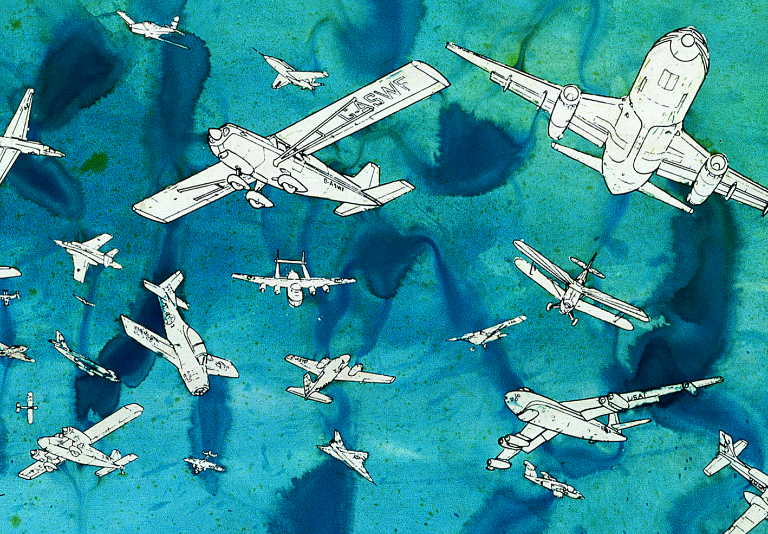 Alighiero Boetti, Aerei, 1989, ink and watercolour on photographic paper mounted on canvas, 59 x 118 ⅛ in (threeelements, each 59 x 39 ⅜ in). Detail. Courtesy ©Collection Carmignac, Paris 5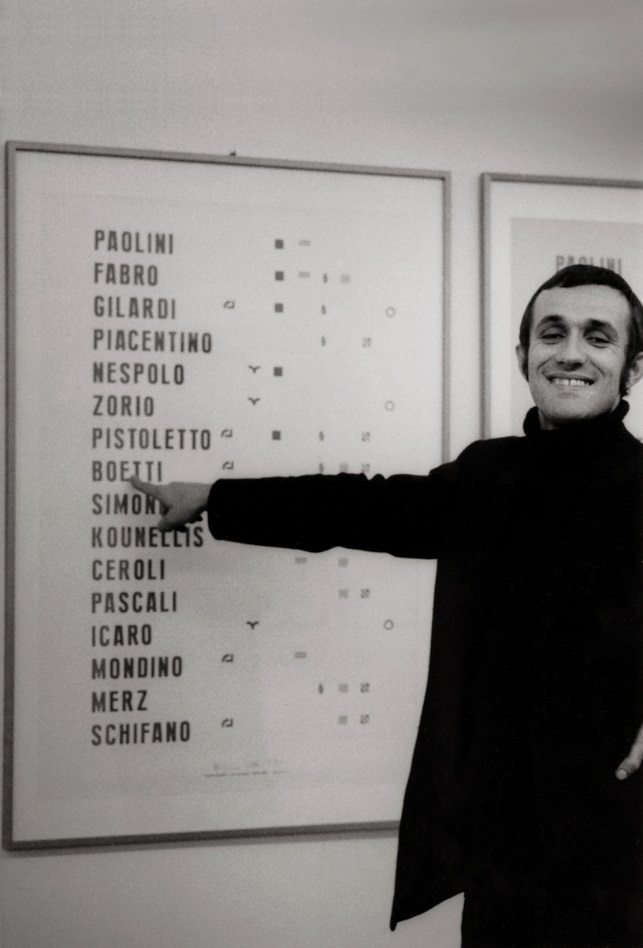 Alighiero Boetti, Manifesto, Galleria Toselli, 1972. Photograph Paolo Mussat Sartor6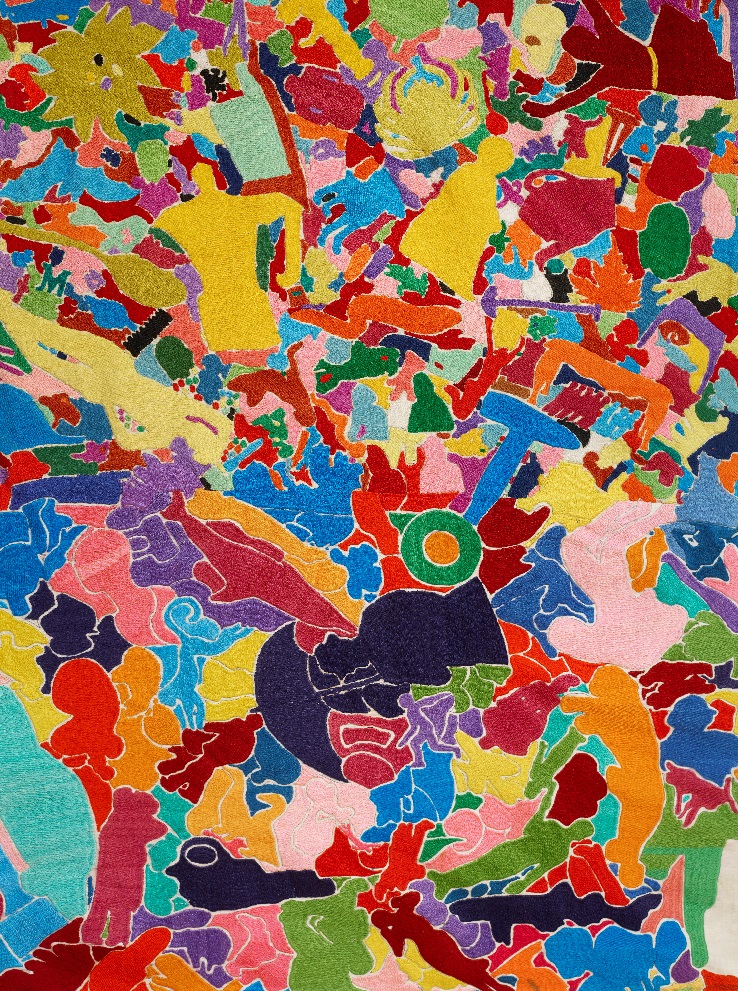 Alighiero Boetti, Tutto, 1992-94, embroidery on canvas, 100 ⅜ x 234 ¼ in, detail. Courtesy Tornabuoni Art